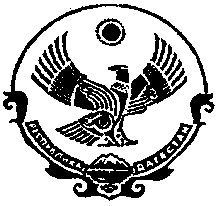 РЕСПУБЛИКА ДАГЕСТАНМУНИЦИПАЛЬНОЕ КАЗЕННОЕ ОБРАЗОВАТЕЛЬНОЕ УЧРЕЖДЕНИЕ«ГИЛИБСКАЯ СРЕДНЯЯ ОБЩЕОБРАЗОВАТЕЛЬНАЯ ШКОЛА»                                         368459, с.Гилиб, Чародинский район                                                                           e-mail: gilib-shkola@mail.ru                Отчет                                                                                                                                                                                                         о проведенных в образовательных организациях  мероприятиях, посвященных Дню солидарности                            в борьбе с терроризмом                                                                                                                                                                      МКОУ «Гилибская СОШ»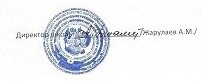 	                                              14.09.2022г.№Наименование мероприятияПриняли участиеПриняли участиеПриняли участиеПриняли участиеПриглашенные гости (кол-во, ФИО, должность)Количество ООКоличество педагоговКоличество учащихсяКоличество учащихсяПриглашенные гости (кол-во, ФИО, должность)Количество ООКоличество педагоговВсегоИз них: кол-во детей учета КДН и ЗП/кол-во детей из семей членов НВФ/ кол-во детей, возвращенных из стран с повышенной терактивностьюПриглашенные гости (кол-во, ФИО, должность)1Кл.час 1-4 кл на тему: Теракт в Беслане»1437-Имам сельской мечети2Беседа на тему: «18 лет Бесланской трагедии»  5-11кл1769-Участковый уполномоченный3Урок – Мужества  «Мы против террора» 9кл1110-Учитель ОБЖ4В школе оформлены стенды: а. посвященный террористическому акту в БесланеБ. стенд «Герою России» Магомедову Ахмеду Тинамагомедовичу1-